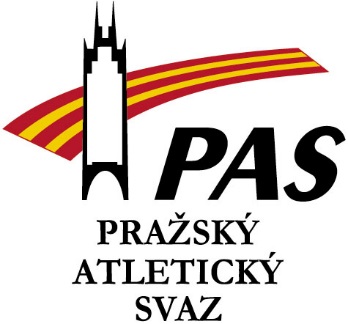 Profil místopředsedkyně pražského atletického svazu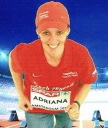 jméno a příjmení:					    Adriana Dvořákováoddílová/ klubová příslušnost:AK VEGA z.s.Pozice ve sportovních organizacích:Od 2004 ústřední rozhodčí, 2009 – 2013 členka dozorčí rady ČAS, 2009 - 2013 členka komise rozhodčích ČAS, 2009 – 2018 předsedkyně komise rozhodčích PAS, členka výboru PAS, 2013 – 2018 předsedkyně komise rozhodčích ČAS, členka předsednictva ČAS, od 2018 – členka komise rozhodčích ČAS a PAS, od 042019 - trenérka 2.třídy, od 112019 – technický delegátkontaky:mob.:		+420602200646mail:		adricar@centrum.cz